Allegato IIProt. n.: Data:In virtù dell'articolo 29 della Legge sulle autonomie locali (Gazzetta Ufficiale della RS nn. 94/07 – testo unico ufficiale, 76/08, 79/09, 51/10, 40/12 – Sigla: ZUJF, 14/15 – Sigla: ZUUJFO, 11/18 – Sigla: ZSPDSLS-1 e 30/18), degli articoli 17 e  42 del Decreto di fondazione dell'istituto pubblico Scuola elementare Dante Alighieri Isola (Bollettino Ufficiale del Comune di Isola n. 14/17 – testo unico ufficiale) e dell'articolo 30 dello Statuto del Comune di Isola (Bollettino Ufficiale del Comune di Isola n. 15/18 – testo unico ufficiale), il Consiglio del Comune di Isola, riunitosi il …… alla sua ….. seduta per corrispondenza, accoglie il seguente atto di    D E L I B E R A1	Nell'anno 2019 l'Ente pubblico di educazione e istruzione Scuola elementare Dante Alighieri Isola può usare l'eccedenza delle entrate sulle uscite corrente nella somma complessiva fino a 5.815,83 € per i seguenti scopi: L'ente pubblico è tenuto a inserire detti investimenti nel proprio piano finanziario per l'anno 2020, il Comune invece nel proprio piano dei programmi di sviluppo. Per gli investimenti, cui somma prevista supera i 20.000 EURO, l'ente pubblico è tenuto a eseguire il bando di concorso pubblico in conformità alle disposizioni della legge che regola gli appalti pubblici. 2Il versamento delle eccedenze degli anni passati nel bilancio del Comune di Isola non è necessario, ma l'ente pubblico è comunque tenuto a presentare al Comune di Isola dopo il consumo di dette eccedenze la richiesta di pagamento dal bilancio e i certificati sul consumo dei mezzi entro il termine di 15 giorni dalla conclusione del singolo investimento. La richiesta dell'ente pubblico viene compensata con la richiesta del Comune di Isola di versamento delle eccedenze nel bilancio.3Il presente atto di Delibera entra in vigore il giorno successivo alla sua pubblicazione nel Bollettino Ufficiale del Comune di Isola.                                                                                                     I l  S i n d a c o                                                                                             Danilo M A R K O Č I ČSi recapita a:Scuola Elementare "Dante Alighieri" Isola - Osnovna šola "Dante Alighieri" IzolaServizio contabilità e finanze, in locoUfficio attività sociali, in locoatti  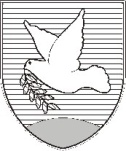 OBČINA IZOLA – COMUNE DI ISOLA OBČINSKI SVET – CONSIGLIO COMUNALESončno nabrežje 8 – Riva del Sole 86310 Izola – IsolaTel: 05 66 00 100E-mail: posta.oizola@izola.siWeb: http://www.izola.si/N. prog.Acquisto apparecchiatureSE DANTE ALIGHIERIValore stimato in EURO 1Climatizzatori (4 pezzi) 3.716,19 EURO2Computer portatili (2 pezzi)2.099,64 EUROTotale 5.815,83 EURO